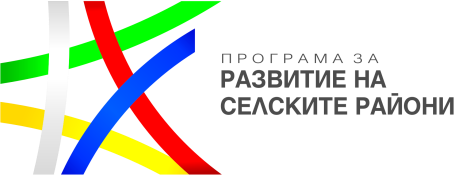 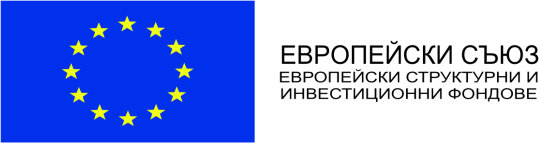 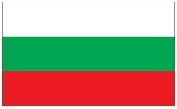 ОБЩИНА ГУРКОВО ПРИКЛЮЧИ  УСПЕШНОПРОЕКТ „ПОДОБРЯВАНЕ ВОДОСНАБДИТЕЛНАТА ИНФРАСТРУКТУРА В СЕЛАТА  КОНАРЕ И ПАНИЧЕРЕВО, ОБЩИНА ГУРКОВО, ОБЛАСТ СТАРА ЗАГОРА”, ПРОЕКТЪТ Е ФИНАНСИРАН, СЪГЛАСНО ДОГОВОР ЗА БФП № 24/07/2/0/00452 ОТ 21.06.2018 Г. ПО „ПРОГРАМА ЗА РАЗВИТИЕ НА СЕЛСКИТЕ РАЙОНИ ЗА ПЕРИОДА 2014–2020 Г., СЪФИНАНСИРАНА ОТ ЕВРОПЕЙСКИЯ ЗЕМЕДЕЛСКИ ФОНД ЗА РАЗВИТИЕ НА СЕЛСКИТЕ РАЙОНИ“ .МЯРКА 7 „ОСНОВНИ УСЛУГИ И ОБНОВЯВАНЕ НА СЕЛАТА В СЕЛСКИТЕ РАЙОНИ”, ПОДМЯРКА 7.2. „ИНВЕСТИЦИИ В СЪЗДАВАНЕТО, ПОДОБРЯВАНЕТО ИЛИ РАЗШИРЯВАНЕТО НА ВСИЧКИ ВИДОВЕ МАЛКА ПО МАЩАБИ ИНФРАСТРУКТУРА”ОБЩАТА СТОЙНОСТ НА ПРОЕКТА  е 4 812 969,84 лева без ДДС и влючва стойността на отделните обекти  както следва:„Реконструкция на вътрешна водопроводна мрежа с.Паничерево – I етап, Община Гурково с L=10 235.09 м.” – 2 213 636,96 лева без ДДС „Реконструкция на вътрешна водопроводна мрежа на с. Конаре, Община Гурково втори етап с L= .”- 494 394,01 лева без ДДС „Реконструкция и доизграждане на съществуващо речно водохващане за водоснабдяване на с.Конаре и изграждане ПСПВ, община Гурково“ – 2 104 938,83 лева без ДДСЕВРОПЕЙСКИЯ ЗЕМЕДЕЛСКИ ФОНД ЗА РАЗВИТИЕ НА СЕЛСКИТЕ  РАЙОНИЕВРОПА ИНВЕСТИРА В СЕЛСКИТЕ РАЙОНИ